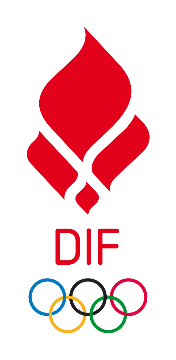 Strategiaftale 2022-2025 for: Dansk Orienterings-Forbund, DOFTitel spor 1: Hovedspor - KlubDer skal udfyldes et skema for hvert spor DOF vil hjælpe klubberne og give dem redskaber til at tilbyde inkluderende fællesskaber omkring en unik outdoor aktivitet som orienteringssporten. Klubberne er rammen om alle vores aktiviteter og skal rumme motivation og trivsel som tiltrækker de frivillige – dem, der bærer klubberne.I den kommende strategiperiode vil vi derfor arbejde på to primære indsatsområder: Stærke klubberStærke talenterMed disse ambitioner:At sikre at der er klubber de steder i landet hvor vi kan samle frivillige og udøvere under et fælles tag og en social (klub) rammeAt styrke og udvikle klubberne gennem målrettet vejledning og hjælp baseret på deres individuelle behovAt styrke frivilligheden og støtte klubberne med ekstern hjælp og specialisthjælpAt øge kommunikationen og opdateringen af klubberne via forskellige platformeAt klubberne er klædt på og støttes i at imødekommende nye trends og samarbejder samt kunne anvende forbundets forskellige produkter i dette klubarbejdeAt definere talentarbejdet bredere således at vi ikke kun fokuserer på en elite karriere, men udvikler talenter i alle grene af foreningsarbejdetAktivitetskataloget vil senere blive udfoldet men indeholder elementer som:Fælles IT platform med alle o-aktiviteter i DanmarkKonsulenttjenesteTræning og uddannelsesprogrammer for bestyrelser, stævneledere osv. – tjener som et stærkt fastholdelsesredskab af de frivilligeTræneruddannelse Talentudvikling gennem 4-5 regionale talentcentreExit programmer for atleter som stopper en satsning – få dem tilbage i klublivetBaggrund: Hvorfor har i valgt at prioritere arbejdet med dette spor:Klubberne udgør grundstammen i Dansk Orientering og er forbundets vigtigste samarbejdspartner. Klubberne er forbundets billede udadtil. Det er igennem klubberne der skal samarbejdes med kommunerne, så vi opnår en lokal forankring og dermed større sandsynlighed for vedvarende tiltag og mulighed for rekruttering. Det er derfor vores ambition at bemande forbundet med dygtige og udfarende konsulenter som kan styrke klubbernes vilkår og skabe langt bedre rammer for frivillighed, uddannelse, eksterne samarbejder, tage hensyn til klima og miljø samt udvikling af talenterne (såvel indenfor idræt som organisation).Uden levedygtige lokalforeninger og klubber giver hverken Børn og Unge arbejdet, breddearbejdet og elitearbejdet nogen mening. Levedygtige klubber er ikke en selvfølgelighed, tværtimod ser vi frivilligheden sat under pres, udøvernes og medlemmernes vilje til at levere frivilligt arbejde og medvirke til fællesskabet udfordres af mange andre tilbud og en generel tendens henimod at prøve en masse forskelligt af. Derfor er vores ambition at vi som forbund kan levere en langt mere målrettet og agil støtte til klubberne baseret på de behov de hver især har. Vi skal væk fra ”one size fits all” og både indskrænke vores klubservice til det, der giver mening og samtidig kunne målrette det på de præmisser den enkelte klub har. Hvis vi som forbund skal vækste, have fremgang og fastholde vores medlemmer skal vi være relevante for vores medlemmer. Strategisporet forankres i et nationalt område kaldet ”Klub”. Der tilknyttes en halvtidskonsulent (regional) ØkonomiHer skal I med runde tal informere om, hvor mange ressourcer I forventer at bruge pr. år på at arbejde med sporet og indfri jeres ambitioner. DIF forventer at laveste detaljeringsgrad er 25.000 kr. og benyt gerne 100.000 kr. intervaller til jeres foreløbige økonomiske forventninger til sporet. Der er mulighed for at angive op til fire hovedposter (fx lønomkostninger, udviklingsarbejde, udstyr, uddannelsesvirksomhed osv.)  på hvordan økonomien i sporet forventes anvendt. Det er dog ikke et krav, og man kan nøjedes med at skrive i feltet total strategiske støttebeløb fra DIF.  Der er ikke krav om egenfinansiering, men det er en mulighed for at tilkendegive, at sporet er en del af en større indsats i forbundetDen gode økonomiske forventningsafstemning indikerer overfor DIF, hvilket økonomisk omfang arbejdet med sporet har - gerne med nogle hovedposterDOF vil hjælpe klubberne og give dem redskaber til at tilbyde inkluderende fællesskaber omkring en unik outdoor aktivitet som orienteringssporten. Klubberne er rammen om alle vores aktiviteter og skal rumme motivation og trivsel som tiltrækker de frivillige – dem, der bærer klubberne.I den kommende strategiperiode vil vi derfor arbejde på to primære indsatsområder: Stærke klubberStærke talenterMed disse ambitioner:At sikre at der er klubber de steder i landet hvor vi kan samle frivillige og udøvere under et fælles tag og en social (klub) rammeAt styrke og udvikle klubberne gennem målrettet vejledning og hjælp baseret på deres individuelle behovAt styrke frivilligheden og støtte klubberne med ekstern hjælp og specialisthjælpAt øge kommunikationen og opdateringen af klubberne via forskellige platformeAt klubberne er klædt på og støttes i at imødekommende nye trends og samarbejder samt kunne anvende forbundets forskellige produkter i dette klubarbejdeAt definere talentarbejdet bredere således at vi ikke kun fokuserer på en elite karriere, men udvikler talenter i alle grene af foreningsarbejdetAktivitetskataloget vil senere blive udfoldet men indeholder elementer som:Fælles IT platform med alle o-aktiviteter i DanmarkKonsulenttjenesteTræning og uddannelsesprogrammer for bestyrelser, stævneledere osv. – tjener som et stærkt fastholdelsesredskab af de frivilligeTræneruddannelse Talentudvikling gennem 4-5 regionale talentcentreExit programmer for atleter som stopper en satsning – få dem tilbage i klublivetBaggrund: Hvorfor har i valgt at prioritere arbejdet med dette spor:Klubberne udgør grundstammen i Dansk Orientering og er forbundets vigtigste samarbejdspartner. Klubberne er forbundets billede udadtil. Det er igennem klubberne der skal samarbejdes med kommunerne, så vi opnår en lokal forankring og dermed større sandsynlighed for vedvarende tiltag og mulighed for rekruttering. Det er derfor vores ambition at bemande forbundet med dygtige og udfarende konsulenter som kan styrke klubbernes vilkår og skabe langt bedre rammer for frivillighed, uddannelse, eksterne samarbejder, tage hensyn til klima og miljø samt udvikling af talenterne (såvel indenfor idræt som organisation).Uden levedygtige lokalforeninger og klubber giver hverken Børn og Unge arbejdet, breddearbejdet og elitearbejdet nogen mening. Levedygtige klubber er ikke en selvfølgelighed, tværtimod ser vi frivilligheden sat under pres, udøvernes og medlemmernes vilje til at levere frivilligt arbejde og medvirke til fællesskabet udfordres af mange andre tilbud og en generel tendens henimod at prøve en masse forskelligt af. Derfor er vores ambition at vi som forbund kan levere en langt mere målrettet og agil støtte til klubberne baseret på de behov de hver især har. Vi skal væk fra ”one size fits all” og både indskrænke vores klubservice til det, der giver mening og samtidig kunne målrette det på de præmisser den enkelte klub har. Hvis vi som forbund skal vækste, have fremgang og fastholde vores medlemmer skal vi være relevante for vores medlemmer. Strategisporet forankres i et nationalt område kaldet ”Klub”. Der tilknyttes en halvtidskonsulent (regional) ØkonomiHer skal I med runde tal informere om, hvor mange ressourcer I forventer at bruge pr. år på at arbejde med sporet og indfri jeres ambitioner. DIF forventer at laveste detaljeringsgrad er 25.000 kr. og benyt gerne 100.000 kr. intervaller til jeres foreløbige økonomiske forventninger til sporet. Der er mulighed for at angive op til fire hovedposter (fx lønomkostninger, udviklingsarbejde, udstyr, uddannelsesvirksomhed osv.)  på hvordan økonomien i sporet forventes anvendt. Det er dog ikke et krav, og man kan nøjedes med at skrive i feltet total strategiske støttebeløb fra DIF.  Der er ikke krav om egenfinansiering, men det er en mulighed for at tilkendegive, at sporet er en del af en større indsats i forbundetDen gode økonomiske forventningsafstemning indikerer overfor DIF, hvilket økonomisk omfang arbejdet med sporet har - gerne med nogle hovedposterDOF vil hjælpe klubberne og give dem redskaber til at tilbyde inkluderende fællesskaber omkring en unik outdoor aktivitet som orienteringssporten. Klubberne er rammen om alle vores aktiviteter og skal rumme motivation og trivsel som tiltrækker de frivillige – dem, der bærer klubberne.I den kommende strategiperiode vil vi derfor arbejde på to primære indsatsområder: Stærke klubberStærke talenterMed disse ambitioner:At sikre at der er klubber de steder i landet hvor vi kan samle frivillige og udøvere under et fælles tag og en social (klub) rammeAt styrke og udvikle klubberne gennem målrettet vejledning og hjælp baseret på deres individuelle behovAt styrke frivilligheden og støtte klubberne med ekstern hjælp og specialisthjælpAt øge kommunikationen og opdateringen af klubberne via forskellige platformeAt klubberne er klædt på og støttes i at imødekommende nye trends og samarbejder samt kunne anvende forbundets forskellige produkter i dette klubarbejdeAt definere talentarbejdet bredere således at vi ikke kun fokuserer på en elite karriere, men udvikler talenter i alle grene af foreningsarbejdetAktivitetskataloget vil senere blive udfoldet men indeholder elementer som:Fælles IT platform med alle o-aktiviteter i DanmarkKonsulenttjenesteTræning og uddannelsesprogrammer for bestyrelser, stævneledere osv. – tjener som et stærkt fastholdelsesredskab af de frivilligeTræneruddannelse Talentudvikling gennem 4-5 regionale talentcentreExit programmer for atleter som stopper en satsning – få dem tilbage i klublivetBaggrund: Hvorfor har i valgt at prioritere arbejdet med dette spor:Klubberne udgør grundstammen i Dansk Orientering og er forbundets vigtigste samarbejdspartner. Klubberne er forbundets billede udadtil. Det er igennem klubberne der skal samarbejdes med kommunerne, så vi opnår en lokal forankring og dermed større sandsynlighed for vedvarende tiltag og mulighed for rekruttering. Det er derfor vores ambition at bemande forbundet med dygtige og udfarende konsulenter som kan styrke klubbernes vilkår og skabe langt bedre rammer for frivillighed, uddannelse, eksterne samarbejder, tage hensyn til klima og miljø samt udvikling af talenterne (såvel indenfor idræt som organisation).Uden levedygtige lokalforeninger og klubber giver hverken Børn og Unge arbejdet, breddearbejdet og elitearbejdet nogen mening. Levedygtige klubber er ikke en selvfølgelighed, tværtimod ser vi frivilligheden sat under pres, udøvernes og medlemmernes vilje til at levere frivilligt arbejde og medvirke til fællesskabet udfordres af mange andre tilbud og en generel tendens henimod at prøve en masse forskelligt af. Derfor er vores ambition at vi som forbund kan levere en langt mere målrettet og agil støtte til klubberne baseret på de behov de hver især har. Vi skal væk fra ”one size fits all” og både indskrænke vores klubservice til det, der giver mening og samtidig kunne målrette det på de præmisser den enkelte klub har. Hvis vi som forbund skal vækste, have fremgang og fastholde vores medlemmer skal vi være relevante for vores medlemmer. Strategisporet forankres i et nationalt område kaldet ”Klub”. Der tilknyttes en halvtidskonsulent (regional) ØkonomiHer skal I med runde tal informere om, hvor mange ressourcer I forventer at bruge pr. år på at arbejde med sporet og indfri jeres ambitioner. DIF forventer at laveste detaljeringsgrad er 25.000 kr. og benyt gerne 100.000 kr. intervaller til jeres foreløbige økonomiske forventninger til sporet. Der er mulighed for at angive op til fire hovedposter (fx lønomkostninger, udviklingsarbejde, udstyr, uddannelsesvirksomhed osv.)  på hvordan økonomien i sporet forventes anvendt. Det er dog ikke et krav, og man kan nøjedes med at skrive i feltet total strategiske støttebeløb fra DIF.  Der er ikke krav om egenfinansiering, men det er en mulighed for at tilkendegive, at sporet er en del af en større indsats i forbundetDen gode økonomiske forventningsafstemning indikerer overfor DIF, hvilket økonomisk omfang arbejdet med sporet har - gerne med nogle hovedposterDOF vil hjælpe klubberne og give dem redskaber til at tilbyde inkluderende fællesskaber omkring en unik outdoor aktivitet som orienteringssporten. Klubberne er rammen om alle vores aktiviteter og skal rumme motivation og trivsel som tiltrækker de frivillige – dem, der bærer klubberne.I den kommende strategiperiode vil vi derfor arbejde på to primære indsatsområder: Stærke klubberStærke talenterMed disse ambitioner:At sikre at der er klubber de steder i landet hvor vi kan samle frivillige og udøvere under et fælles tag og en social (klub) rammeAt styrke og udvikle klubberne gennem målrettet vejledning og hjælp baseret på deres individuelle behovAt styrke frivilligheden og støtte klubberne med ekstern hjælp og specialisthjælpAt øge kommunikationen og opdateringen af klubberne via forskellige platformeAt klubberne er klædt på og støttes i at imødekommende nye trends og samarbejder samt kunne anvende forbundets forskellige produkter i dette klubarbejdeAt definere talentarbejdet bredere således at vi ikke kun fokuserer på en elite karriere, men udvikler talenter i alle grene af foreningsarbejdetAktivitetskataloget vil senere blive udfoldet men indeholder elementer som:Fælles IT platform med alle o-aktiviteter i DanmarkKonsulenttjenesteTræning og uddannelsesprogrammer for bestyrelser, stævneledere osv. – tjener som et stærkt fastholdelsesredskab af de frivilligeTræneruddannelse Talentudvikling gennem 4-5 regionale talentcentreExit programmer for atleter som stopper en satsning – få dem tilbage i klublivetBaggrund: Hvorfor har i valgt at prioritere arbejdet med dette spor:Klubberne udgør grundstammen i Dansk Orientering og er forbundets vigtigste samarbejdspartner. Klubberne er forbundets billede udadtil. Det er igennem klubberne der skal samarbejdes med kommunerne, så vi opnår en lokal forankring og dermed større sandsynlighed for vedvarende tiltag og mulighed for rekruttering. Det er derfor vores ambition at bemande forbundet med dygtige og udfarende konsulenter som kan styrke klubbernes vilkår og skabe langt bedre rammer for frivillighed, uddannelse, eksterne samarbejder, tage hensyn til klima og miljø samt udvikling af talenterne (såvel indenfor idræt som organisation).Uden levedygtige lokalforeninger og klubber giver hverken Børn og Unge arbejdet, breddearbejdet og elitearbejdet nogen mening. Levedygtige klubber er ikke en selvfølgelighed, tværtimod ser vi frivilligheden sat under pres, udøvernes og medlemmernes vilje til at levere frivilligt arbejde og medvirke til fællesskabet udfordres af mange andre tilbud og en generel tendens henimod at prøve en masse forskelligt af. Derfor er vores ambition at vi som forbund kan levere en langt mere målrettet og agil støtte til klubberne baseret på de behov de hver især har. Vi skal væk fra ”one size fits all” og både indskrænke vores klubservice til det, der giver mening og samtidig kunne målrette det på de præmisser den enkelte klub har. Hvis vi som forbund skal vækste, have fremgang og fastholde vores medlemmer skal vi være relevante for vores medlemmer. Strategisporet forankres i et nationalt område kaldet ”Klub”. Der tilknyttes en halvtidskonsulent (regional) ØkonomiHer skal I med runde tal informere om, hvor mange ressourcer I forventer at bruge pr. år på at arbejde med sporet og indfri jeres ambitioner. DIF forventer at laveste detaljeringsgrad er 25.000 kr. og benyt gerne 100.000 kr. intervaller til jeres foreløbige økonomiske forventninger til sporet. Der er mulighed for at angive op til fire hovedposter (fx lønomkostninger, udviklingsarbejde, udstyr, uddannelsesvirksomhed osv.)  på hvordan økonomien i sporet forventes anvendt. Det er dog ikke et krav, og man kan nøjedes med at skrive i feltet total strategiske støttebeløb fra DIF.  Der er ikke krav om egenfinansiering, men det er en mulighed for at tilkendegive, at sporet er en del af en større indsats i forbundetDen gode økonomiske forventningsafstemning indikerer overfor DIF, hvilket økonomisk omfang arbejdet med sporet har - gerne med nogle hovedposterHer skal I krydse hvilke dele af DIF idrættens politiske program I vurderer at sporet vedrører (OBS: mulighed for andet):Fremtidens idrætstilbud til unge			 God ledelse, frivillighed og moderne organisation	Verdens mest idrætsaktive nation			 Klima og miljø					 Tværidrætslige samarbejder	(tværgående værktøj)		 Digitalisering (tværgående værktøj) 		 Kommercialisering (tværgående værktøj)                                        Andet (beskriv):                                                                                            			Styrke foreninger og udvikle nye fællesskaber	Talentmiljøer og professionel eliteorganisation		Trygge og udviklende miljøer med kompetente frivillige	International indflydelse				Sociale indsatser				Ansvarlig samfundsaktør				Helhedsbillede på forbundets øvrige arbejdeHer kan I meget kort beskrive væsentlige øvrige områder som forbundet arbejder med, og/eller som ligger tæt op af det strategiske spor. Dette kan være med til at hjælpe DIF med at få et bredere helhedsbillede af de andre områder og indsatser som forbundet arbejder med og som er relevante for DIF at kende til. Det er ikke et krav at udfylde dette felt, det er kun hvis I vurderer, at det kan være med til, at tegne et bredere billede af det arbejde forbundet laver.Helhedsbillede på forbundets øvrige arbejdeHer kan I meget kort beskrive væsentlige øvrige områder som forbundet arbejder med, og/eller som ligger tæt op af det strategiske spor. Dette kan være med til at hjælpe DIF med at få et bredere helhedsbillede af de andre områder og indsatser som forbundet arbejder med og som er relevante for DIF at kende til. Det er ikke et krav at udfylde dette felt, det er kun hvis I vurderer, at det kan være med til, at tegne et bredere billede af det arbejde forbundet laver.